   台北市不動產仲介經紀商業同業公會 函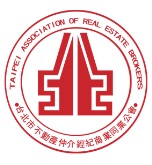                                                 公會地址：110台北市信義區基隆路1段111號8F-1                                                公會網址：http://www.taipeihouse.org.tw/                                                電子郵址：taipei.house@msa.hinet.net                                                聯絡電話：2766-0022傳真：2760-2255         受文者：各會員公司 發文日期：中華民國111年7月18日發文字號：北市房仲立字第111079號速別：普通件密等及解密條件或保密期限：附件： 主旨：請踴躍報名商周集團-朱紀中總經理主講「元宇宙正在改變世界」講座!說明：本會於8/4召開會員代表大會，會後由教育訓練委員會特安排商周集團-朱紀中總經理主講「元宇宙正在改變世界」講座，源自於比特幣的原理區塊鏈正在改變世界，臉書喊出的元宇宙顯然是下一個世代必然面對的空間，而應用區塊鏈原理的NFT正是推動元宇宙的重要力量，了解NFT如何應用在商業上，你將成為下一個房仲業的領航者! 請 貴公司務必鼓勵經紀人員踴躍報名!（名額有限）二、課程重點大綱：    (一)甚麼是NFT？NFT與元宇宙的關係。(二)NFT商業運用的實務案例(三)NFT的未來與運用三、朱紀中總經理學經歷：淡江大學國際事務與戰略研究所碩士/文化大學新聞系學士/ Smart智富月刊總編輯/商業周刊副總編輯/今周刊總主筆/工商時報證券中心主任/中國時報經濟組副主任/自由時報記者四、參加對象：會員公司所屬員工。座位有限，額滿為止!(450位)五、時間：111年8月4日（週四）下午14：50報到(15:00～16:30) 六、地點：公務人力發展中心福華國際文教會館2樓卓越堂          (大安區新生南路三段30號) 七、報名方式：公會傳真：2760-2255或e：taipei-house01@umail.hinet.net               公會電話：2766-0022林小姐。※為展現業界菁英響應愛心慈善活動，講座當天敬請攜帶統一發票，憑發票入場(事後由公會將發票捐贈給慈善團體)※公會小叮嚀：防疫期間，請戴口罩入場。因現場空調較冷，請攜帶薄外套防寒。111/8/4「元宇宙正在改變世界」講座報名表(傳真：2760-2255後，並請來電公會2766-0022林小姐確認。謝謝！)※為避免資源浪費，煩請報名後務必出席。先報名先登記，額滿為止。感謝您!公司名稱：公司名稱：聯絡人：聯絡電話： 姓名：（共    位）姓名：（共    位）